Коробки передач и карданная передачаНапишите назначение коробки передач_________________________________________________________________________________________________________________________________________________________________________________________________________________________________________________________________________________________________________________________________________На чем основано действие коробки передач?_____________________________________________________________________________________________________________________________________________________________________________________________________________________________________________________________________Какое число называют передаточным?__________________________________________________________________________________________________________________________________________________________________________________________________________________________________________________________________________________________________________________________________Найдите передаточное число, если:Z1= 90, 120, 84,110.Z2= 30, 40, 20, 50.Р1=______________________________Р2=______________________________Р3=______________________________Р4=______________________________Напишите устройство и опишите схему работы простейшей коробки передач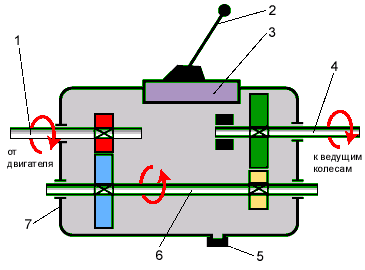 ________________________________________________________________________________________________________________________________________________________________________________________________________________________________________________________________________________________________________________________________________________________________________________________________________________________________________________________________________________________________________________________________________________________________________________________________________________________________________________________________________________________________________________________________________________________________________________________________________________________________________________________________________________________________________________________Перечислите устройство механизма переключения КП________________________________________________________________________________________________________________________________________________________________________________________________________________________________________________________________________________________________________________________________________________________________________________Какое устройство предотвращает одновременное включение двух передач?_______________________________________________________________Напишите назначение синхронизатора ________________________________________________________________________________________________________________________________________________________________________________________________________________________________________________________________________________________________________Для чего в коробке передач устанавливают делитель?__________________________________________________________________________________________________________________________________________________________________________________________________________________________________________________________________________________________________________________________________________________________________________